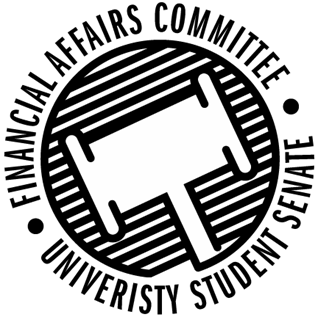 Meeting Agenda3:30 PM White Pine Room, Memorial Student Center50th Congress October 25th, 2019Call to OrderRoll CallWords of WisdomSenator DumkeThe universe is a cruel uncaring void.  The key to being happy isn’t a search for meaning, its’s to just keep yourself busy with unimportant nonsense, and eventually, you’ll be dead.” – Mister PeanutbutterSenator Penoske next week.Approval of the Minutes 10-18-19Approved 3-0-0Unfinished Business Contingency I RulesMoved to Approve by Halbach, 2nd by PenoskeApproved 3-0-0New Business Reallocation RequestsISPMoved to Deny by Penoske, 2nd by HalbachApproved denial 3-0-0Society of Manufacturing EngineersMoved to Approve by Dumke, 2nd by PenoskeApproved 3-0-0Contingency I DeliberationsApproved Unless Noted BelowHSMAIMoved the previous question by Dumke, 2nd by PenoskeDenied 1-1-0The Chair determined the nays have itHSMAI did not attend hearingIREMCan only approve up to $50 for registration per personCannot fund anything for an advisorWrestling ClubRental mat not funded as we funded up to cap for their own mat sections.Women’s Ice HockeyRegistration approved up to member capUsed number of members based off Connect pageASMEPostponed their budget for further informationQuestions about equipment and event suppliesYETIEvents denied because they occur outside of the Contingency 1 process.Speaker denied because it is outside the mission of the organizationBAJACannot fund cash prizesPorta-potty voted on because it is a for profit event1-1-1Chair sided with naysASBMBLab Coats were determined to be personal gain which we cannot fund.Her CampusDid not fund the film rights because the committee determined it was not within the mission of the org.Announcements Senator Dumke wants to investigate Prize Money rules.POSSIBLE NEW MEETING TIME!?!?!?!?!Thinking about Monday 4:30 to 6:30Think about alternatives.AdjournChair adjourned against the will of the committee at 5:37 PMApril 12, 2019Present Absent Excused Director Gentz XVice Chair Halbach  XSenator DumkeXSenator PenoskeXAdvisor Lee X 